學長學姐們: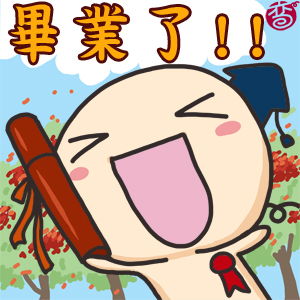 你們要……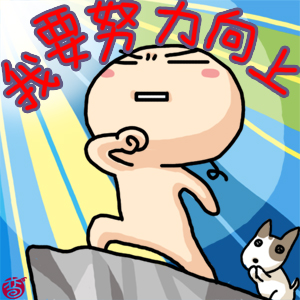 畢業了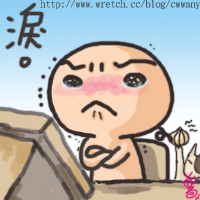 祝福你們可以找到好學校  SMILE希望你們畢業後要記得我喔~GOOD